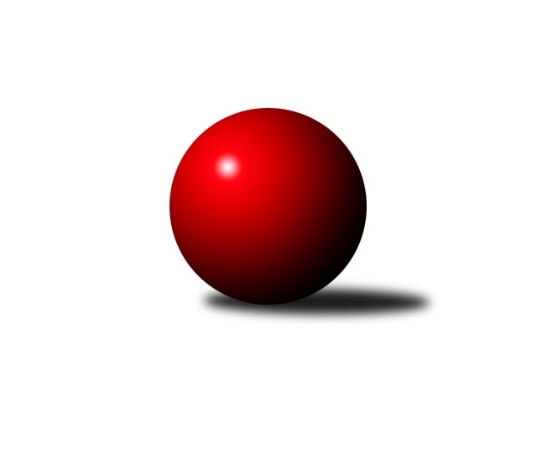 Č.21Ročník 2023/2024	13.4.2024Nejlepšího výkonu v tomto kole: 3335 dosáhlo družstvo: KK Jiří Poděbrady2. KLZ A 2023/2024Výsledky 21. kolaSouhrnný přehled výsledků:KK Kosmonosy 	- TJ Bižuterie Jablonec nad Nisou	6:2	3195:3081	14.0:10.0	13.4.KK Jiří Poděbrady	- SK Žižkov Praha	4:4	3335:3318	11.5:12.5	13.4.KK Konstruktiva Praha 	- SKK Rokycany	6:2	3188:2564	16.0:8.0	13.4.Tabulka družstev:	1.	SK Žižkov Praha	18	16	2	0	110.0 : 34.0 	272.0 : 160.0 	 3250	34	2.	KK Konstruktiva Praha	18	14	0	4	103.0 : 41.0 	274.5 : 157.5 	 3257	28	3.	SKK Rokycany	18	11	1	6	81.5 : 62.5 	228.0 : 204.0 	 3194	23	4.	KK Jiří Poděbrady	18	7	1	10	58.0 : 86.0 	179.5 : 252.5 	 3080	15	5.	Kuželky Aš	18	5	1	12	54.0 : 90.0 	185.5 : 246.5 	 3050	11	6.	KK Kosmonosy	18	5	0	13	55.5 : 88.5 	198.5 : 233.5 	 3114	10	7.	TJ Bižuterie Jablonec nad Nisou	18	2	1	15	42.0 : 102.0 	174.0 : 258.0 	 3034	5Podrobné výsledky kola:	 KK Kosmonosy 	3195	6:2	3081	TJ Bižuterie Jablonec nad Nisou	Hana Mlejnková	115 	 143 	 128 	130	516 	 2:2 	 477 	 121	96 	 122	138	Zdeňka Kvapilová	Jana Bínová	128 	 146 	 126 	135	535 	 1:3 	 580 	 152	151 	 144	133	Iveta Seifertová st.	Tereza Nováková	139 	 127 	 121 	128	515 	 3:1 	 465 	 116	114 	 123	112	Lenka Stejskalová	Jana Burocková	143 	 137 	 144 	120	544 	 2:2 	 564 	 129	140 	 133	162	Olga Petráčková	Karolína Kovaříková	134 	 148 	 138 	138	558 	 3:1 	 531 	 127	134 	 130	140	Jana Florianová	Pavlína Říhová	130 	 130 	 139 	128	527 	 3:1 	 464 	 122	132 	 110	100	Jana Gembecovározhodčí: Vladislav TajčNejlepší výkon utkání: 580 - Iveta Seifertová st.	 KK Jiří Poděbrady	3335	4:4	3318	SK Žižkov Praha	Michaela Moravcová	151 	 135 	 124 	130	540 	 1:3 	 579 	 124	152 	 156	147	Lenka Boštická	Dita Kotorová	137 	 144 	 142 	132	555 	 2:2 	 567 	 130	155 	 140	142	Lucie Řehánková	Jitka Vavřinová	138 	 159 	 123 	151	571 	 2.5:1.5 	 569 	 130	150 	 138	151	Blanka Mizerová	Jana Takáčová	153 	 146 	 143 	149	591 	 4:0 	 466 	 119	133 	 83	131	Kateřina Katzová *1	Zdeňka Dejdová	139 	 142 	 129 	144	554 	 1:3 	 560 	 129	145 	 133	153	Blanka Mašková	Magdaléna Moravcová	122 	 142 	 127 	133	524 	 1:3 	 577 	 151	133 	 137	156	Hedvika Mizerovározhodčí: Jiří Miláčekstřídání: *1 od 61. hodu Irini SedláčkováNejlepší výkon utkání: 591 - Jana Takáčová	 KK Konstruktiva Praha 	3188	6:2	2564	SKK Rokycany	Marie Chlumská	120 	 122 	 144 	126	512 	 1:3 	 530 	 147	129 	 120	134	Marta Kořanová	Hana Kovářová	131 	 122 	 126 	141	520 	 3:1 	 465 	 136	102 	 121	106	Eva Kotalová	Tereza Chlumská	142 	 138 	 132 	151	563 	 4:0 	 493 	 125	131 	 125	112	Monika Kalousová	Martina Starecki	132 	 145 	 125 	119	521 	 1:3 	 553 	 125	146 	 134	148	Daniela Pochylová	Jana Čiháková	135 	 134 	 146 	125	540 	 4:0 	 0 	 	0 	 0		nikdo nenastoupil	Petra Najmanová	146 	 123 	 126 	137	532 	 3:1 	 523 	 138	114 	 140	131	Lenka Findejsovározhodčí: Michal TruksaNejlepší výkon utkání: 563 - Tereza ChlumskáPořadí jednotlivců:	jméno hráče	družstvo	celkem	plné	dorážka	chyby	poměr kuž.	Maximum	1.	Jana Čiháková 	KK Konstruktiva Praha 	559.38	375.7	183.7	4.8	7/7	(603)	2.	Lenka Boštická 	SK Žižkov Praha	557.98	369.8	188.2	4.4	6/7	(598)	3.	Olga Petráčková 	TJ Bižuterie Jablonec nad Nisou	557.45	371.6	185.9	5.8	7/7	(623)	4.	Lucie Vrbatová 	SKK Rokycany	553.21	365.4	187.8	4.4	7/7	(598)	5.	Lucie Řehánková 	SK Žižkov Praha	551.92	371.9	180.0	5.4	6/7	(587)	6.	Daniela Pochylová 	SKK Rokycany	551.53	367.8	183.7	4.0	7/7	(578)	7.	Hana Kovářová 	KK Konstruktiva Praha 	550.92	365.1	185.8	5.0	7/7	(596)	8.	Blanka Mizerová 	SK Žižkov Praha	549.53	367.0	182.5	4.1	7/7	(595)	9.	Marie Chlumská 	KK Konstruktiva Praha 	548.07	375.5	172.6	8.7	6/7	(607)	10.	Zdeňka Dejdová 	KK Jiří Poděbrady	547.75	368.3	179.5	5.4	7/7	(598)	11.	Kateřina Katzová 	SK Žižkov Praha	547.14	372.4	174.8	6.1	5/7	(606)	12.	Blanka Mašková 	SK Žižkov Praha	545.36	368.0	177.4	5.9	7/7	(587)	13.	Karolína Kovaříková 	KK Kosmonosy 	543.04	361.9	181.1	4.3	7/7	(580)	14.	Jana Florianová 	TJ Bižuterie Jablonec nad Nisou	542.99	368.6	174.4	4.1	7/7	(589)	15.	Lenka Findejsová 	SKK Rokycany	542.80	365.3	177.5	6.6	7/7	(579)	16.	Lada Hessová 	SKK Rokycany	540.29	361.4	178.9	6.1	7/7	(594)	17.	Jana Bínová 	KK Kosmonosy 	540.13	364.4	175.7	6.4	6/7	(560)	18.	Tereza Chlumská 	KK Konstruktiva Praha 	539.95	367.0	172.9	7.1	6/7	(565)	19.	Martina Starecki 	KK Konstruktiva Praha 	539.46	366.6	172.9	5.5	7/7	(575)	20.	Andrea Ječmenová 	Kuželky Aš	539.40	366.5	172.9	7.9	5/7	(584)	21.	Monika Kalousová 	SKK Rokycany	538.70	366.4	172.3	5.6	6/7	(578)	22.	Hedvika Mizerová 	SK Žižkov Praha	535.91	366.9	169.0	6.5	7/7	(600)	23.	Jana Burocková 	KK Kosmonosy 	533.71	361.0	172.7	6.5	6/7	(570)	24.	Martina Pospíšilová 	Kuželky Aš	531.52	364.5	167.0	6.6	7/7	(585)	25.	Dita Kotorová 	KK Jiří Poděbrady	531.32	370.4	161.0	10.1	5/7	(566)	26.	Alice Tauerová 	SKK Rokycany	527.53	364.2	163.3	6.6	7/7	(569)	27.	Ivona Mašková 	Kuželky Aš	525.42	363.3	162.2	8.3	7/7	(579)	28.	Petra Najmanová 	KK Konstruktiva Praha 	524.26	366.1	158.1	9.0	7/7	(548)	29.	Marie Hertel 	Kuželky Aš	515.39	360.0	155.4	10.7	7/7	(550)	30.	Jana Takáčová 	KK Jiří Poděbrady	515.32	355.7	159.6	8.2	6/7	(591)	31.	Iveta Seifertová  st.	TJ Bižuterie Jablonec nad Nisou	512.41	356.2	156.2	10.8	7/7	(580)	32.	Michaela Moravcová 	KK Jiří Poděbrady	512.23	364.3	148.0	14.1	6/7	(569)	33.	Tereza Nováková 	KK Kosmonosy 	512.21	348.6	163.7	7.4	5/7	(581)	34.	Lucie Dlouhá 	KK Kosmonosy 	511.80	344.5	167.4	8.6	5/7	(560)	35.	Lenka Stejskalová 	TJ Bižuterie Jablonec nad Nisou	505.93	356.1	149.8	9.6	7/7	(559)	36.	Magdaléna Moravcová 	KK Jiří Poděbrady	505.73	356.7	149.1	10.3	7/7	(554)	37.	Hana Mlejnková 	KK Kosmonosy 	503.02	349.9	153.1	11.0	7/7	(535)	38.	Klára Egererová 	Kuželky Aš	492.53	343.5	149.0	11.2	5/7	(574)	39.	Kristýna Repčíková 	Kuželky Aš	489.29	342.8	146.5	12.3	6/7	(538)	40.	Veronika Fajtová 	Kuželky Aš	484.20	340.0	144.2	10.6	6/7	(508)	41.	Jana Gembecová 	TJ Bižuterie Jablonec nad Nisou	464.42	329.0	135.4	15.6	6/7	(536)	42.	Miroslava Utikalová 	Kuželky Aš	460.60	325.2	135.4	16.0	5/7	(481)	43.	Zdeňka Kvapilová 	TJ Bižuterie Jablonec nad Nisou	458.32	334.3	124.0	17.0	7/7	(511)		Edita Koblížková 	KK Konstruktiva Praha 	559.00	374.0	185.0	6.0	1/7	(559)		Pavlína Říhová 	KK Kosmonosy 	552.58	367.4	185.2	5.8	3/7	(569)		Anna Sailerová 	SK Žižkov Praha	546.00	378.0	168.0	10.5	1/7	(554)		Markéta Kopčíková 	Kuželky Aš	544.50	376.5	168.0	8.0	1/7	(554)		Emilie Somolíková 	KK Konstruktiva Praha 	541.00	373.8	167.3	7.0	2/7	(577)		Naděžda Novotná 	KK Konstruktiva Praha 	540.75	361.8	178.9	4.3	4/7	(572)		Dagmar Jedličková 	Kuželky Aš	537.75	375.8	162.0	9.5	2/7	(567)		Marta Kořanová 	SKK Rokycany	533.50	368.0	165.5	8.5	2/7	(537)		Eva Václavková 	KK Konstruktiva Praha 	533.25	362.5	170.8	6.3	2/7	(574)		Hana Dragounová 	SK Žižkov Praha	533.00	349.0	184.0	7.0	1/7	(533)		Adéla Dlouhá 	KK Kosmonosy 	533.00	352.0	181.0	7.0	1/7	(562)		Tereza Votočková 	KK Kosmonosy 	529.75	369.3	160.5	6.7	4/7	(567)		Lada Tichá 	KK Jiří Poděbrady	517.50	354.7	162.8	8.1	3/7	(589)		Nikola Sobíšková 	KK Kosmonosy 	514.67	365.3	149.3	7.0	3/7	(563)		Lenka Honzíková 	KK Jiří Poděbrady	514.05	360.2	153.9	9.0	4/7	(546)		Michaela Košnarová 	KK Jiří Poděbrady	514.00	361.0	153.0	10.3	3/7	(536)		Jitka Vavřinová 	KK Jiří Poděbrady	512.17	354.3	157.8	8.5	3/7	(571)		Kateřina Holubová 	KK Kosmonosy 	508.25	356.0	152.3	9.0	3/7	(550)		Iveta Seifertová  ml.	TJ Bižuterie Jablonec nad Nisou	505.75	353.5	152.3	10.1	4/7	(544)		Irini Sedláčková 	SK Žižkov Praha	502.33	345.7	156.7	14.3	3/7	(513)		Vlasta Kohoutová 	KK Jiří Poděbrady	501.25	352.8	148.5	13.8	2/7	(542)		Barbora Králová 	SK Žižkov Praha	498.00	368.5	129.5	16.0	2/7	(507)		Eva Kotalová 	SKK Rokycany	496.33	350.3	146.0	10.8	3/7	(532)		Zuzana Holcmanová 	KK Jiří Poděbrady	493.50	352.0	141.5	14.5	2/7	(558)		Lucie Martínková 	KK Jiří Poděbrady	489.00	353.0	136.0	15.0	1/7	(489)		Sabrina Zapletalová 	KK Kosmonosy 	487.33	349.7	137.7	12.7	3/7	(513)		Nikola Stehlíková 	Kuželky Aš	465.67	332.6	133.1	13.9	3/7	(547)		Iva Kunová 	TJ Bižuterie Jablonec nad Nisou	428.00	305.5	122.5	17.5	2/7	(441)		Andrea Pytlíková 	SKK Rokycany	405.00	297.0	108.0	21.5	2/7	(449)Sportovně technické informace:Starty náhradníků:registrační číslo	jméno a příjmení 	datum startu 	družstvo	číslo startu1049	Irini Sedláčková	13.04.2024	SK Žižkov Praha	5x4900	Eva Kotalová	13.04.2024	SKK Rokycany	3x2766	Marta Kořanová	13.04.2024	SKK Rokycany	2x24483	Jana Bínová	13.04.2024	KK Kosmonosy 	3x18933	Jitka Vavřinová	13.04.2024	KK Jiří Poděbrady	3x
Hráči dopsaní na soupisku:registrační číslo	jméno a příjmení 	datum startu 	družstvo	Program dalšího kola:Nejlepší šestka kola - absolutněNejlepší šestka kola - absolutněNejlepší šestka kola - absolutněNejlepší šestka kola - absolutněNejlepší šestka kola - dle průměru kuželenNejlepší šestka kola - dle průměru kuželenNejlepší šestka kola - dle průměru kuželenNejlepší šestka kola - dle průměru kuželenNejlepší šestka kola - dle průměru kuželenPočetJménoNázev týmuVýkonPočetJménoNázev týmuPrůměr (%)Výkon2xJana TakáčováPoděbrady5911xIveta Seifertová st.Jablonec109.955801xIveta Seifertová st.Jablonec5802xJana TakáčováPoděbrady109.435916xLenka BoštickáŽižkov Praha5794xTereza ChlumskáKonstruktiva 107.835633xHedvika MizerováŽižkov Praha5777xLenka BoštickáŽižkov Praha107.215791xJitka VavřinováPoděbrady5718xOlga PetráčkováJablonec106.925646xBlanka MizerováŽižkov Praha5692xHedvika MizerováŽižkov Praha106.84577